MITSUBISHI MOTORS ROZPOCZYNA W JAPONII LIMITOWANĄ SPRZEDAŻ SYSTEMU DENDO DRIVE HOUSEFirma MITSUBISHI MOTORS CORPORATION (MMC) rozpoczęła w Tokio od 3 października limitowaną sprzedaż DENDO DRIVE HOUSE (DDH) - domowego systemu Vehicle-To-House (V2H)*1. MMC ogłosiło koncepcję i plan uruchomienia pakietu DDH wraz z serwisem w marcu 2019 r., podczas Geneva Auto Show. Jest to pierwszy etap sprzedaży DDH na świecie, a MMC planuje rozszerzyć ofertę na rynki zagraniczne.Co to jest DENDO DRIVE HOUSE?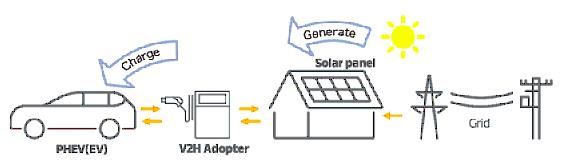 DDH to kompleksowy system składający się z bateryjnego pojazdu elektrycznego Mitsubishi (EV) lub pojazdu hybrydowego ładowanego z gniazdka (PHEV), dwukierunkowej ładowarki, paneli słonecznych i domowego akumulatora energii elektrycznej* 2. System jest zaprojektowany tak, aby był po łatwym montażu stawał się integralną częścią domowej instalacji elektrycznej.Mitsubishi DDH pozwoli klientowi naładować swój samochód EV/PHEV w domu z wykorzystaniem energii słonecznej i dostarczyć energię elektryczną z samochodu EV/PHEV do zasilania domowej instalacji elektrycznej. Dostarcza klientom realne korzyści, które obejmują oszczędności w kosztach energii elektrycznej i zapewnienie awaryjnego źródła zasilania.Jest on pomyślany jako usługa do kompleksowego zakupu dostępna w salonach MMC, która obejmie sprzedaż, instalację i przeglądy serwisowe*3 składników systemu.Korzyści, jakie niesie DENDO Drive House (DDH)·       Pakiet DDH może przyczynić się do stworzenia społeczności niskoemisyjnej, wykorzystując energię wytwarzaną przez panele słoneczne do zasilania urządzeń gospodarstwa domowego lub do zapewnienia mocy wymaganej do korzystania z pojazdów EV/PHEV.·       DDH zapewnia awaryjne źródło zasilania, które może wykorzystać energię z akumulatora samochodu w pełni elektrycznego (BEV) lub ładowanej z gniazdka hybrydy (PHEV) lub z akumulatora domowego do zasilania domowych odbiorników energii elektrycznej.·       DDH będzie oferowany jako kompletny pakiet w salonach dealerskich Mitsubishi, co ułatwi klientowi zakup wszystkich kompatybilnych komponentów systemu.Mitsubishi Motors pracuje nad tym, by elektryfikację pojazdów wykorzystać do uczynienia życia społeczności klientów bardziej komfortowym i wygodnym. Dzięki DDH pojazdy elektryczne wybierane są jako niosący realne korzyści środek transportu, z uwzględnieniem jazdy oraz parkowania, i mogą być bezproblemowo zintegrowane z domem. DDH jest propozycją wnoszącą nową wartość dodaną do postępującej elektryfikacji pojazdów.*1 ... Vehicle to Home: system zasilania domów energią elektryczną przechowywaną w akumulatorach samochodów EV/PHEV.*2… Bateria domowa nie jest uwzględniona w tej limitowanej ofercie sprzedaży.*3… W niektórych krajach i regionach instalacja i konserwacja będą wykonywane przez wybrane firmy zewnętrzne.O MITSUBISHI MOTORSMitsubishi Motors Corporation to działający w branży motoryzacyjnej producent o zasięgu międzynarodowym, z siedzibą w Tokio, który zbudował konkurencyjną przewagą na rynku pojazdów typu SUV i pick-up oraz elektrycznych i hybryd ładowanych z gniazdka PHEV. Odkąd grupa Mitsubishi wyprodukowała swój pierwszy samochód, ponad sto lat temu, wykazaliśmy się ambitnym i często rewolucyjnym podejściem, rozwijając nowe klasy pojazdów i wprowadzając technologie wyznaczające granice nowoczesności. Strategia marki, tkwiąca w genach Mitsubishi Motors, trafi do gustów ambitnych kierowców, gotowych rzucić wyzwanie konwencjom i zdecydować się na zmiany. Zgodnie z tą filozofią, Mitsubishi Motors wprowadziło w roku 2017 nową strategię marki, wyrażoną w sloganie „Drive your Ambition” - połączenie osobistego zaangażowania i ekspansywnego nastawienia oraz odzwierciedlenie stałego dialogu między marką a jej klientami. Dzisiaj Mitsubishi Motors angażuje się w działania inwestycyjne, w innowacyjne technologie, atrakcyjne projekty i rozwój produktów, dostarczając klientom na całym świecie ekscytujące pojazdy, znane z wyrazistego charakteru.Kontakt dla przedstawicieli mediów: Kinga Lisowska tel. +48 22 46 31 875, +48 22 46 31 800 w.175, +48 609 290 133, kinga.lisowska@mitsubishi-motors.pl Zdjęcia wszystkich modeli przeznaczone do publikacji znajdują się w internetowym serwisie prasowym www.press.mitsubishi.pl  Dla dziennikarzy przeznaczona jest również strona Mitsubishi Motors Corporation: https://library.mitsubishi-motors.com/contents/ na Mitsubishi Motors Corporation: https://library.mitsubishi-motors.com/contents /